The Magdalene GroupJob DescriptionSupported Accommodation Team LeaderJob summary and purpose:The Magdalene Group offers a variety of front-line projects aimed at raising awareness and preventing the sexual exploitation of women and young people. The purpose of this role is to provide a high-quality home-environment to females, aged 16-18, who have experienced child sexual exploitation.This is an exciting opportunity to manage a home providing specialist and therapeutic services.  We are looking for someone who can establish this innovative, caring therapeutic home to meet the needs of the young people and can lead a team of staff.  The ideal candidate will have a thorough understanding of the needs young people face today and be able to lead a team to provide the best possible outcomes for young women.  Overall aims:To provide a high-quality home environment to females aged 16-18 who have experienced child sexual exploitation.To establish this new supported accommodation service and recruit, lead and direct staff, ensuring that they are supported to deliver the highest standards of service to young people and stakeholders.To establish a value-based, needs-led service, fully embedding the restorative approach. To ensure quality systems and contract-compliant service, that meet key performance indicators.To develop phased care plans aimed at building life skills, teaching young women to recognise risk and manage their own safety within the community. Key responsibilities:Staff management:To recruit, manage and lead staff, ensuring that they receive a full induction and ongoing training in their duties and undergo annual appraisal of their performance.To set clear expectations of quality standards, work plans and targets.To ensure working patterns and staffing cover meet the needs of the service and comply with service-provider contracted hours.To ensure staff performance is monitored through monthly supervision, identifying and assessing training and development needs as appropriate.To undertake probationary assessments and annual appraisal within specified time frames.To manage capability, disciplinary, probationary and grievance procedures effectively and in line with procedures.To manage sickness and other absence in line with policy and procedure.To ensure that regular team meetings are held and recorded.Housing management:To ensure all young people have a valid tenure and are inducted into the service, emphasising their rights and responsibilities.To ensure housing management policies and practices are effectively operated; to include maximisation of income, licence management and implementation.To effectively manage rent arrears, voids and maximise income.To comply with and implement health and safety policies.To implement, monitor and review a wide range of policies for staff and service- users.To ensure all maintenance issues are progressed using the maintenance systems.Service delivery:To ensure fair and equitable referral procedures.To demonstrate an awareness of health and safety regulations and procedures to minimise risk.To maintain a high regard for young people, with the ability to relate successfully to individuals from a wide variety of backgrounds, and to manage conflict situationsTo have a sound understanding of the safeguarding legal framework for young people 16+ and compliance with local authority safeguarding proceduresTo ensure that all young people are provided with a high-quality person-centred service.To ensure young people’s views impact on the design and delivery of the service.To ensure the service meets the contract specification, key performance indicators and targets.To produce accurate reports and data as requested and at specified intervals. To produce an annual work plan for service improvement and development that aligns with the organisational values and mission.Financial management:To monitor income and expenditure and ensure that the project keeps within set targets and that income is maximised.To ensure that financial procedures are maintained at all times in accordance with procedures.To participate in annual budget preparation and monthly income and expenditure analysis.To liaise with outside agenciesTo represent EnRoute to external bodies, as appropriate to the remit of this post.To establish and maintain new and existing community services. Other duties:To act in accordance with the aims and to implement equality and diversity policy, and other policies adopted by the board.To work flexibly including evening or weekends where required.To implement and manage the participation of the on-call system for all EnRoute’s projects on a rolling rota basis.To include any other duties within the scope of the post as directed by the CEO.Accountable to: Chief Executive Officer.Based at: Victory Housing Trust, Cromer Road, North Walsham, NR28 0NB and The Magdalene Group, 61 King Street, Norwich, NR1 1PH.Hours of work: 30 or 37.5 hours per week.Salary: £26,500 – £28,500 FTE, plus 5% pension.Annual Leave: 26 days pro rota plus Bank Holidays. Other Requirements:Due to the nature of the role, it is a General Occupational Requirement that this position be filled by a female.Enhanced clearance by the Disclosure and Barring Service for children and vulnerable adults.Child protection training at The Magdalene Group’s expense, and in accordance with our child protection policy, and any other training necessary to maintain and develop skills and knowledge.Full clean UK driving licence.Ability to organise and prioritise your work, ensuring you manage your own time and plan your workload to meet deadlines and commitments to customers.Ability to build teams, develop staff and manage staff performance.Ability to inspire, enthuse and motivate a wide range of stakeholders, including staff and customers.Familiarity with IT applications and keyboard skills and data analysis.At least 2 years experience of working with children/young women.Level 3 diploma for Residential Childcare or equivalent diploma is highly desirable.Possession of a good understanding of the issues surrounding child sexual exploitation and community based riskAbility to build genuine and trusting relationships with young women and encourage their independence.Resilience to cope with challenging behaviour and circumstances.High personal and professional standardsExcellent communication and team working skills.Flexibility to undertake various working hours to include evenings, weekends and bank holidays, and to participate in night-waking.We are pleased to be working in partnership with Victory Housing Trust to provide this brand new project.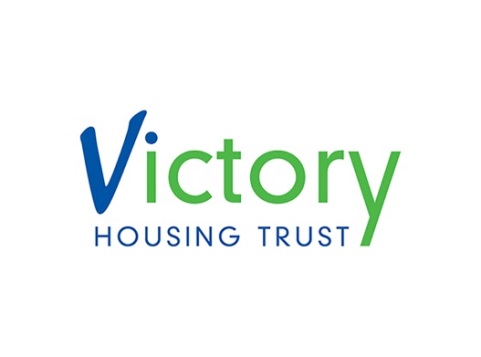 